For Immediate ReleaseAugust 28th, 2019The Trenton Police Department has had numerous inquiries about a letter that was received from Nextdoor.  Nextdoor is a social networking service for neighborhoods.  Based in San Francisco, California, the company was founded in 2008 and launched in the United States in October 2011.  Users of Nextdoor submit their real names and addresses to the website.Please be advised that the City of Trenton, the Trenton Chamber of Commerce, and the Trenton Police Department are neither endorsing nor discouraging the use of this service.As always…be vigilant and careful with your private information.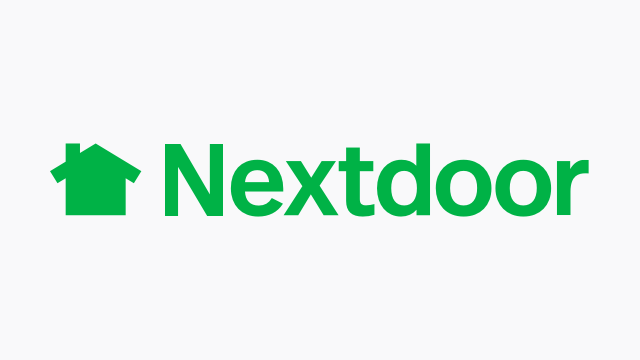 PRESS RELEASETrenton Police DepartmentRex Ross - Chief of Police wrecks99@trentonmo.com Larry Smith – Lieutenant/Assistant Chief larrytpd@trentonmo.com Jeb Walker - Sergeant lawnorder@trentonmo.com Matt Preston – Sergeant m.preston@trentonmo.com Telephone:  (660) 359-5557 or (660) 359-2121Website:  www.trentonmo.com/trenton-police-deptFacebook:  Trenton (Mo) Police DepartmentTwitter:  @TrentonMoPolice